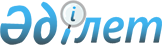 О внесении изменений в некоторые приказы Министра по инвестициям и развитию Республики КазахстанПриказ Министра индустрии и инфраструктурного развития Республики Казахстан от 29 декабря 2018 года № 957. Зарегистрирован в Министерстве юстиции Республики Казахстан 15 января 2019 года № 18192
      ПРИКАЗЫВАЮ:
      1. Внести в некоторые приказы Министра по инвестициям и развитию Республики Казахстан следующие изменения:
      1) в приказе Министра по инвестициям и развитию Республики Казахстан от 13 июня 2017 года № 344 "Об утверждении Правил назначения авиационных медицинских экспертов" (зарегистрирован в Реестре государственной регистрации нормативных правовых актов за № 15456, опубликован 15 августа 2017 года в Эталонном контрольном банке нормативных правовых актов Республики Казахстан):
      в Правилах назначения авиационных медицинских экспертов, утвержденных указанным приказом:
      приложение 1 изложить в новой редакции согласно приложению 1 к настоящему приказу;
      2) в приказе Министра по инвестициям и развитию Республики Казахстан от 16 июня 2017 года № 358 "Об утверждении Правил сертификации и выдачи сертификата авиационного медицинского центра, а также сертификационных требований, предъявляемых к авиационным медицинским центрам" (зарегистрирован в Реестре государственной регистрации нормативных правовых актов за № 15457, опубликован 15 августа 2017 года в Эталонном контрольном банке нормативных правовых актов Республики Казахстан):
      в Правилах сертификации и выдачи сертификата авиационного медицинского центра, утвержденных указанным приказом:
      приложение 2 изложить в редакции согласно приложению 2 к настоящему приказу.
      2. Комитету гражданской авиации Министерства индустрии и инфраструктурного развития Республики Казахстан в установленном законодательством порядке обеспечить:
      государственную регистрацию настоящего приказа в Министерстве юстиции Республики Казахстан;
      1) в течение десяти календарных дней со дня государственной регистрации настоящего приказа направление на казахском и русском языках в Республиканское государственное предприятие на праве хозяйственного ведения "Республиканский центр правовой информации" для официального опубликования и включения в Эталонный контрольный банк нормативных правовых актов Республики Казахстан;
      2) размещение настоящего приказа на интернет - ресурсе Министерства индустрии и инфраструктурного развития Республики Казахстан;
      3) в течение десяти рабочих дней после государственной регистрации настоящего приказа в Министерстве юстиции Республики Казахстан представление в Юридический департамент Министерства индустрии и инфраструктурного развития Республики Казахстан сведений об исполнении мероприятий, согласно подпунктам 1), 2) и 3) настоящего пункта.
      3. Контроль за исполнением настоящего приказа возложить на курирующего вице - министра индустрии и инфраструктурного развития Республики Казахстан.
      4. Настоящий приказ вводится в действие по истечении десяти календарных дней после дня его первого официального опубликования.
      "СОГЛАСОВАН"
Министерство здравоохранения
Республики Казахстан
от "20" декабря 2018 года
      "СОГЛАСОВАН"
Министерство национальной
экономики Республики Казахстан
      от "26" декабря 2018 года Сертификационные требования к авиационным медицинским экспертам
      1. Эксперт класса 1 должен быть штатным медицинским работником АМЦ и иметь в наличии:
      1) диплом об окончании высшего учебного заведения по специальности "Лечебное дело", "Общая медицина";
      2) сертификат врача-специалиста (по специальностям "Врач общей практики", "Терапия", "Неврология" или "Авиационная и космическая медицина");
      3) сертификат о квалификационной категории не ниже первой по специальности, указанной в подпункте 2) настоящего пункта;
      4) сертификат о прохождении Базового и Углубленных курсов профессиональной подготовки для авиационных медицинских экспертов (общее количество 120 часов теоретической и практической подготовки);
      5) стаж работы по авиационной медицине не менее трех лет;
      6) удостоверение о прохождении переподготовки или свидетельство о прохождении повышения квалификации по специальности и авиационной медицине, сертификаты об участии в съездах, конференциях, конгрессах, семинарах по авиационной медицине;
      7) сертификат, свидетельство, удостоверение или протокол стажировки на рабочем месте пилота или авиадиспетчера (on the job training), ознакомление с условиями труда освидетельствуемых лиц в организациях гражданской авиации, в том числе на летном и/или диспетчерском тренажере или в полете (не менее 10 часов в год);
      8) не менее 50 (пятидесяти) медицинских освидетельствований за период, не превышающий 3 года, предшествующей подаче заявления.
      2. Эксперт класса 2, 3 должен быть штатным медицинским работником АМЦ и иметь в наличии:
      1) диплом об окончании высшего учебного заведения по специальности "Лечебное дело", "Общая медицина";
      2) сертификат врача-специалиста (по специальностям "Врач общей практики", "Терапия", "Неврология" или "Авиационная и космическая медицина");
      3) сертификат о квалификационной категории по специальности, указанной в подпункте 2) настоящего пункта;
      4) сертификат о прохождении Базового курса профессиональной подготовки для авиационных медицинских экспертов (60 часов теоретической и практической подготовки);
      5) стаж работы по авиационной медицине не менее одного года;
      6) удостоверение о прохождении переподготовки или свидетельств о прохождении повышения квалификации по специальности и авиационной медицине, сертификаты об участии в съездах, конференциях, конгрессах, семинарах по авиационной медицине;
      7) сертификат, свидетельство, удостоверение или протокол стажировки на рабочем месте пилота или авиадиспетчера (on the job training), ознакомление с условиями труда освидетельствуемых лиц в организациях гражданской авиации, в том числе на летном и/или диспетчерском тренажере или в полете (не менее 10 часов в год).
      3. Эксперт класса ЛиСЛА должен иметь в наличии:
      1) диплом об окончании высшего учебного заведения по специальности "Лечебное дело", "Общая медицина";
      2) сертификат врача-специалиста (по специальностям "Врач общей практики", "Терапия", "Неврология" или "Авиационная и космическая медицина");
      3) сертификат о квалификационной категории по специальности, указанной в подпункте 2) настоящего пункта;
      4) сертификат о прохождении Базового курса профессиональной подготовки для авиационных медицинских экспертов (60 часов теоретической и практической подготовки);
      5) удостоверение о прохождении переподготовки или свидетельство о прохождении повышения квалификации по специальности и авиационной медицине, сертификаты об участии в съездах, конференциях, конгрессах, семинарах по близким областям авиационной и общей медицины;
      6) сертификат, свидетельство, удостоверение или протокол стажировки на рабочем месте пилота или авиадиспетчера (on the job training), ознакомление с условиями труда освидетельствуемых лиц в организациях гражданской авиации, в том числе на летном и/или диспетчерском тренажере или в полете (не менее 10 часов в год);
      7) лицензия на медицинскую деятельность (амбулаторно-поликлиническая помощь, экспертиза временной нетрудоспособности и профессиональной пригодности);
      8) помещение или здание на праве собственности, аренды или доверительного управления;
      9) медицинская техника и изделия медицинского назначения на праве собственности либо аренды в соответствии с Сертификационными требованиями, утверждаемыми в соответствии с подпунктом 41-68), пункта 1, статьи 14 Закона Республики Казахстан "Об использовании воздушного пространства Республики Казахстан и деятельности авиации";
      10) система учета и хранения информации, обеспечивающего деятельность по медицинскому освидетельствованию.  Перечень документов, предоставляемых для сертификации авиационного медицинского центра
      1. Копия документа, удостоверяющего право собственности, аренды или доверительного управления государственным имуществом на помещение или здание (нотариально засвидетельствованные, в случае непредставления оригиналов для сверки).
      2. Перечень медицинских оборудований и изделий медицинского назначения (заверенный печатью юридического лица - при наличии).
      3. Копия сертификатов экспертов и приказов о приеме их на работу (заверенные печатью юридического лица - при наличии).
      4. Сведения о подготовке врачей-консультантов, участвующих в проведении медицинского освидетельствования и копии приказов о приеме их на работу (заверенные печатью юридического лица - при наличии).
      5. Штатная структура АМЦ в табличной форме (заверенная печатью юридического лица - при наличии).
      6. Справка об отсутствии (наличии) налоговой задолженности, задолженности по обязательным пенсионным взносам и социальным отчислениям (заверенная печатью юридического лица - при наличии).
      Не требуется наличие печати для юридических лиц, относящихся к субъектам частного предпринимательства.
					© 2012. РГП на ПХВ «Институт законодательства и правовой информации Республики Казахстан» Министерства юстиции Республики Казахстан
				
      Министр индустрии и
инфраструктурного развития
Республики Казахстан 

Ж. Қасымбек
Приложение 1
к приказу
Министра индустрии и
инфраструктурного развития
Республики Казахстан
от 29 декабря 2018 года № 957Приложение 1
к Правилам назначения
авиационных медицинских
экспертовПриложение 2
к приказу
Министра индустрии и
инфраструктурного развития
Республики Казахстан
от 29 декабря 2018 года № 957Приложение 2
к Правилам сертификации и
выдачи
сертификата авиационного
медицинского центра